作 者 推 荐Susan Sellers作者简介：苏珊·塞勒斯（Susan Sellers）既是一位获奖文学作家，也是一位世界知名的布卢姆茨伯里派学者。她是苏格兰圣安德鲁斯大学（St Andrews’ University）英文学院教授，教授英语文学和创意写作课程。与苏·罗伊（Sue Roe）共同主编并由剑桥大学出版社出版“剑桥文学指南”之《弗吉尼亚·伍尔夫》一书。2002年荣获卡诺盖特新作奖（Canongate Prize for New Writing）。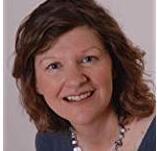 她所创作的第一部长篇小说《文尼莎与弗吉尼亚》（Vanessa and Virginia）讲述了弗吉尼亚·伍尔夫（Virginia Woolf）和文尼莎·贝尔（Vanessa Bell）姐妹之间时而亲密时而对立的复杂关系，获得了专家和普通读者的广泛好评，英文原著已被译成荷兰语、瑞典语、西班牙语、法语等17种语言，并被搬上了剧场的舞台。    她还是一位定期表演的播音员，曾在世界各地介绍、朗读她的作品。中文书名：《火鸟》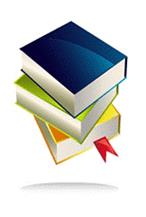 英文书名：FIREBIRD作    者：Susan Sellers出 版 社：待定代理公司：Jenny Brown/ANA/Cindy Zhang页    数：178页出版时间：待定代理地区：中国大陆、台湾审读资料：电子稿类    型：小说 内容简介：    《火鸟》讲述了20世纪两位最杰出、最不寻常的两个人物之间的爱情故事：他们便是俄罗斯首席芭蕾舞演员莉迪亚·洛博科娃（Lydia Lopokova）和经济学家约翰·梅纳德·凯恩斯（John Maynard Keynes）。莉迪亚1891年出生于圣彼得堡，她的母亲是一名虔诚的路德教徒，父亲则是一位富有魅力的酒鬼。她后来成为帝国芭蕾舞学校的明星学生，并在那里为沙皇尼古拉二世（Tsar Nicholas II）进行表演。而另一方面，学生时代的梅纳德书卷气十足，他在伊顿公学赢得了不少学术奖项，后来还在财政部任职，并获得了剑桥大学国王学院的奖学金。他在两次世界大战之后的和平会议中发挥了关键性的作用，他的经济理论书籍直至今天仍然影响着决策者们。中文书名：《文尼莎与弗吉尼亚》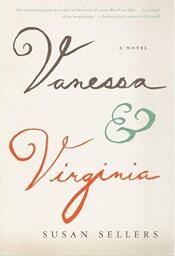 英文书名：VANESSA AND VIRGINIA作    者：Susan Sellers出 版 社：Houghton Mifflin Harcourt代理公司：Jenny Brown Associates /ANA/Cindy Zhang页    数：224页出版时间：2009年5月代理地区：中国大陆、台湾审读资料：电子稿类    型：文学本书简体中文版权曾授权，目前版权已回归。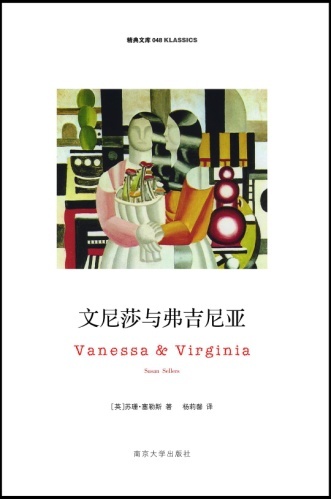 中简本出版记录书     名：《文尼莎与弗吉尼亚》作     者：（英）苏珊·塞勒斯出 版 社：南京大学出版社译     者：杨莉馨出 版 年：年月页     数：252页定     价：24元装     帧：平装内容简介：“你看，即使过了这么些年，我还是想知道你是否真的爱过我。” 一个是文学偶像维吉尼亚·伍尔芙（Virginia Woolf），现代主义文学潮流的先锋，她出色的文学才能长久以来深深地影响着后世文学创作，强烈的个人风格受到全球读者的喜爱和追捧。另一个是天才画家瓦内萨·贝尔（Vanessa Bell），20世纪最杰出的英国画家之一，和妹妹伍尔芙一样身为鼎鼎大名的“布鲁姆斯伯里”组织的一员，可是近百年来，她却长久地站在妹妹耀眼的光环之后。苏珊·塞勒斯的这本传记作品，独辟蹊径地以瓦内萨写给已投河自尽的妹妹的信件，勾勒出了盛名之下这两位天才姐妹的爱恨纠葛。瓦内萨和伍尔芙的关系扑朔迷离，她们既是亲生姐妹、最好的朋友，又是死对头和艺术创作上的伙伴。孩童时期，她们就开始为夺取父母的宠爱而争斗，为亲爱的兄弟索比（Thoby）争风吃醋，两个同母异父哥哥的性侵犯也令她们备受折磨；成年后，她们都曾因父母的去世而一度精神崩溃，她们决心要开创新生活、各自创作伟大的作品，她们还各自搬离丈夫、为“布鲁姆斯伯里”组织提供固定活动场所。她们又争夺一切彼此生命中最重要的东西：婚姻、爱人、孩子、成功或失败…你能说这是恨吗？抑或是另一种走向极端的爱？她们永远是最亲密的伙伴，也无时无刻不互相扮演着背叛者的角色。在诗意的、印象派的行文中，作者塞勒斯走进了这一对彼此纠缠了一生的传奇姐妹的隐秘内心，并试图以此证明弗洛伊德的错误，同胞才是潜意识中对我们影响最深刻的人，而不是父母。她写出了这一个大家庭内部混乱的人际关系与情感纠葛、令人心悸的种种死亡和人性的复杂。电影《时时刻刻》（Time）中妮可·基德曼(Nicole Kidman)所扮演的伍尔芙形象将被颠覆，而瓦内萨则是这个危险又挑衅的天才妹妹的最佳人生伴侣。媒体评价：“塞勒斯的首部小说非常优雅，分别以瓦内萨·贝尔和伍尔芙另一位姐姐的视角，描绘了英国“布鲁姆斯伯里”这个小圈子的生活…令人尤为惊叹的是，这部小说就如同一幅画作，瓦内萨的叙述方式就如同作画，当她回忆起往日生活时，一幅幅记忆画面的叠加犹如在画布上一层层地上色、绘制阴影…向文学作品收藏者们强烈推荐这部作品，特别是热衷于伍尔芙的人们。”----《图书馆期刊》（Library Journal）“对于仰慕布鲁姆斯伯里小组的读者来说，这绝对是一本好看的书。”----《出版者周刊》（Publishers Weekly）“一场文字的华美盛宴，一次对备受折磨的天才、同胞争斗、家庭纠纷、失望的恋爱以及绝望情绪的探索。”----《书单》（Booklist）“在流行文化史中，作为姐姐的画家瓦内萨也许一直生活在妹妹维吉尼亚·伍尔芙的阴影之中，但是瓦内萨也同样是一位天才艺术家，也有成为别人妻子、爱人和母亲的权利…塞勒斯用充实、可信的描写极为艺术地表现了这位创作自由的标志性人物---瓦内萨的悲剧生活。”---- “在线书店”网站（Bookpage.com）“阅读《瓦内萨和维吉尼亚》就像是畅游在这对姐妹思想的大海中，绘画框架、小说场景和抒情文字就像沉没的宝藏潜藏在海底。这是一本精致又令人难忘的作品，一场想象力的大获胜。”---- 丽贝卡·斯托特（Rebecca Stott）, 《鬼行者》（Ghostwalk）的作者谢谢您的阅读！请将回馈信息发至：张滢（Cindy Zhang）安德鲁﹒纳伯格联合国际有限公司北京代表处北京市海淀区中关村大街甲59号中国人民大学文化大厦1705室, 邮编：100872电话：010-82504506传真：010-82504200Email: Cindy@nurnberg.com.cn网址：www.nurnberg.com.cn微博：http://weibo.com/nurnberg豆瓣小站：http://site.douban.com/110577/微信订阅号：ANABJ2002